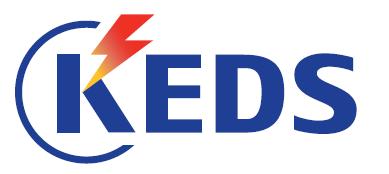 NJOFTIM PËR KONTRATË	Furnizim Sipas Nenit 40 të Ligjit Nr. 04/L-042 për Prokurimin Publik të Republikës se Kosovës, i ndryshuar dhe plotësuar me ligjin Nr. 04/L-237, ligjin Nr. 05/L-068 dhe ligjin Nr. 05/L-092 Data e përgatitjes së njoftimit:  13.12.2022Ky njoftim është përgatitur në GJUHËT:NENI I: AUTORITETI KONTRAKTUESI.1) EMRI DHE ADRESA E AUTORITETIT KONTRAKTUES (AK)Kontrata përfshinë prokurimin e përbashkëtKontrata shpërblehet nga Agjencia Qendrore e ProkurimitNëse po, specifiko identitetin e të gjitha Autoriteteve Kontraktuese që kanë të drejtë të bëjnë porosi nën termet e kontratës ose referoju një Aneksi.NENI II: LËNDA E KONTRATËSII.1) PËRSHKRIMIII.2) SASIA APO FUSHËVEPRIMI I KONTRATËSII.3) KOHËZGJATJA E KONTRATËS APO AFATET KOHORE PËR PËRFUNDIMNENI III: INFORMACIONET LIGJORE, EKONOMIKE, FINANCIARE DHE TEKNIKEIII.1) KUSHTET NË LIDHJE ME KONTRATËNIII.2) KUSHTET PËR PJESËMARRJEIII.3) KUSHTET SPECIFIKE PËR KONTRATAT E SHËRBIMEVENENI IV: PROCEDURAIV.1) LLOJI I PROCEDURËSIV.2) KRITERET E DHËNIESIV.3) INFORMACIONET ADMINISTRATIVENENI V: INFORMACIONET PLOTËSUESEV.1) ANKESATV.2) INFORMACIONET SHTESËNr i Prokurimit RFQ 237/12-2022  ShqipSerbishtAnglishtEmri zyrtar: Kompania Kosovare per Distribuim dhe Furnizim me Energji Elektrike sh.a.Emri zyrtar: Kompania Kosovare per Distribuim dhe Furnizim me Energji Elektrike sh.a.Emri zyrtar: Kompania Kosovare per Distribuim dhe Furnizim me Energji Elektrike sh.a.Emri zyrtar: Kompania Kosovare per Distribuim dhe Furnizim me Energji Elektrike sh.a.Adresa Postare: Bulevardi Bill Klinton nr. 5Adresa Postare: Bulevardi Bill Klinton nr. 5Adresa Postare: Bulevardi Bill Klinton nr. 5Adresa Postare: Bulevardi Bill Klinton nr. 5Qyteti: PRISHTINËKodi postar: 10000Kodi postar: 10000Vendi: PRISHTINËPersoni kontaktues: Hanë MetaPersoni kontaktues: Hanë MetaTelefoni: 038/501101/1408Telefoni: 038/501101/1408Email: hane.meta@keds-energy.comEmail: hane.meta@keds-energy.comFaksi: “[shëno numrin e faksit]”Faksi: “[shëno numrin e faksit]”Adresa e Internetit (nëse aplikohet):Adresa e Internetit (nëse aplikohet):https://www.keds-energy.com/tendere.asphttps://www.keds-energy.com/tendere.aspPoJoPoJoII.1.1) Titulli i kontratës i dhënë nga autoriteti kontraktues:“Furnizim me karburante”II.1.1) Titulli i kontratës i dhënë nga autoriteti kontraktues:“Furnizim me karburante”II.1.1) Titulli i kontratës i dhënë nga autoriteti kontraktues:“Furnizim me karburante”II.1.2)  Lloji i kontratës dhe lokacioni i punëve,  vendi i dorëzimit apo realizimit(Zgjidhni vetëm një kategori - punë, furnizime  apo shërbime – e cila korrespondon më së shumti me objektin specifik të kontratës suaj)II.1.2)  Lloji i kontratës dhe lokacioni i punëve,  vendi i dorëzimit apo realizimit(Zgjidhni vetëm një kategori - punë, furnizime  apo shërbime – e cila korrespondon më së shumti me objektin specifik të kontratës suaj)II.1.2)  Lloji i kontratës dhe lokacioni i punëve,  vendi i dorëzimit apo realizimit(Zgjidhni vetëm një kategori - punë, furnizime  apo shërbime – e cila korrespondon më së shumti me objektin specifik të kontratës suaj)   Punë Furnizime    Shërbime Ekzekutim Plani dhe ekzekutimi Realizimi, në çfarëdo mënyre, të punës, përgjegjës me kërkesa Blerja Qira financiare (lizing) Qira Blerje me këste Një kombinim i këtyreVendi kryesor i dorëzimitKEDSVendi kryesor i realizimit______________________________________________II.1.3) Njoftimi përfshinëKrijimin e kontratës publike kornizëII.1.3) Njoftimi përfshinëKrijimin e kontratës publike kornizëII.1.3) Njoftimi përfshinëKrijimin e kontratës publike kornizëII.1.4) Informacionet e marrëveshjes kornizë (nëse aplikohet):Kontrate publike  kornizë me një operator Kontrate publike kornizë me disa operator      Ekzekutimi i kontratës:Thirrje/PorosiKontrata ndihmëse/Mini-konkurencëKohëzgjatja e kontratës publike kornizë: në muaj. II.1.4) Informacionet e marrëveshjes kornizë (nëse aplikohet):Kontrate publike  kornizë me një operator Kontrate publike kornizë me disa operator      Ekzekutimi i kontratës:Thirrje/PorosiKontrata ndihmëse/Mini-konkurencëKohëzgjatja e kontratës publike kornizë: në muaj. II.1.4) Informacionet e marrëveshjes kornizë (nëse aplikohet):Kontrate publike  kornizë me një operator Kontrate publike kornizë me disa operator      Ekzekutimi i kontratës:Thirrje/PorosiKontrata ndihmëse/Mini-konkurencëKohëzgjatja e kontratës publike kornizë: në muaj. II.1.5) Përshkrim i shkurtër i lëndës së kontratës:“Furnizim me karburante”II.1.5) Përshkrim i shkurtër i lëndës së kontratës:“Furnizim me karburante”II.1.5) Përshkrim i shkurtër i lëndës së kontratës:“Furnizim me karburante”II.1.6) Klasifikimi i Fjalorit të Përgjithshëm të Prokurimit (FPP) 23000000-7II.1.6) Klasifikimi i Fjalorit të Përgjithshëm të Prokurimit (FPP) 23000000-7II.1.6) Klasifikimi i Fjalorit të Përgjithshëm të Prokurimit (FPP) 23000000-7II.1.7) Variantet pranohenII.1.7) Variantet pranohenII.1.7) Variantet pranohenII.1.8) Ndarja në PjesëNëse  po, tenderët mund të dorëzohen për (shënoni vetëm një kuti)  vetëm një pjesë                         Të gjitha pjesëtII.1.8) Ndarja në PjesëNëse  po, tenderët mund të dorëzohen për (shënoni vetëm një kuti)  vetëm një pjesë                         Të gjitha pjesëtII.1.8) Ndarja në PjesëNëse  po, tenderët mund të dorëzohen për (shënoni vetëm një kuti)  vetëm një pjesë                         Të gjitha pjesëtII.I.9) Ne rast te një apo me shume pjesëve (nëse aplikohet):Numri maksimal i Pjesëve që do të mund të shpërblehet tek një tenderues është:         [shëno numrin]II.I.9) Ne rast te një apo me shume pjesëve (nëse aplikohet):Numri maksimal i Pjesëve që do të mund të shpërblehet tek një tenderues është:         [shëno numrin]II.I.9) Ne rast te një apo me shume pjesëve (nëse aplikohet):Numri maksimal i Pjesëve që do të mund të shpërblehet tek një tenderues është:         [shëno numrin]II.1.10) Informacione lidhur me pjesët (nëse aplikohen).II.1.10) Informacione lidhur me pjesët (nëse aplikohen).II.1.10) Informacione lidhur me pjesët (nëse aplikohen).II.1.11) Vlera e parashikuar e kontratës: 5,500,000.00 Euro pa TVSHII.1.11) Vlera e parashikuar e kontratës: 5,500,000.00 Euro pa TVSHII.1.11) Vlera e parashikuar e kontratës: 5,500,000.00 Euro pa TVSHSasia apo fushëveprimi i përgjithshëm (përfshirë të gjitha pjesët dhe opsionet nëse aplikohen)Sipas specifikave teknike dhe paramasës gjatë fazës së dytëFillon me nënshkrimin e kontratës dhe përfundon pas 36 muaj.III.1.1) Siguria e kërkuar e ekzekutimitNëse po, vlera e sigurisë së ekzekutimit 10% e vlerës së kontratës të ndarë në tri faza (12 mujore) me kohëzgjatje nga fillimi deri në 30 ditë pas përfundimit të kontratës (37 muaj). Në të cilën çdo vit pas 12 muajsh bëhet ripërtërija e sigurimit të ekzekutimit 30 ditë para datës së skadimit.III.1.2) Forma ligjore që do të merret përmes grupit të operatorëve ekonomik të cilëve do t`u jepet kontrata (nëse aplikohet):______________________________________III.1.3) Kushtet e tjera të veçanta me të cilat ka të bëjë ekzekutimi i kontratësNëse po, përshkrimi i kushteve të veçanta____________________________________________________________________________________________________________________________________________________________III.2.1)  Kërkesat e përshtatshmërisë:Operatori ekonomik duhet ti përmbush  kërkesat mbi përshtatshmërinë në pajtim me  Ligjin Nr. 04 L-042, Neni 65.Dëshmia e kërkuar dokumentare:Një deklaratë e shkruar nën Betim, e  nënshkruar nga tenderuesi duke përdorur  formën e përcaktuar në dosjen e tenderit,  Aneksi 2 (Origjinal).III.2.2) Përshtatshmëria profesionale:Certifikatë e regjistrimit të biznesit, regjistrimi si operator ekonomik në regjistrin profesional,  komercial dhe  ose të korporatës në vendin e juaj të themelimit.  Certifikata e TVSH-së, për kompanitë vendore (ose vërtetimi si deklarues vullnetar i TVSH-së).    Të dëshmohet me faturë ose raport përfundimtar se nuk është në obligime ndaj KESCO-s (kompanitë vendore).Operatori ekonomik duhet të jetë i licencuar nga Ministria e Tregtisë dhe  Industrisë(MTI) se Republikës së Kosovës për import, shitje me shumice, shitje me pakicë.Dëshmia e kërkuar dokumentare:Certifikatë e regjistrimit të biznesit- (kopje) dhe certifikatën e nr. UNIKCertifikata e TVSH-së (ose vërtetimin si  deklarues vullnetar i TVSH-së-kopje). Të dëshmohet me faturë ose raport përfundimtar se nuk është në obligime ndaj KESCO-s (kompanitë vendore). Licencat për shërbime në sektorin e karburanteve:4.1 Licenca e importit - Vërtetimi i Kopjes i noterizuar nga origjinali 4.2 Licenca e shitjes me shumicë - Vërtetimi i Kopjes i noterizuar nga origjinali.4.3 Licencën e shitjes më pakicë për pikat e karburantit ku Operatori Ekonomik ofron furnizime me karburante e te cilat i ka ne pronësi apo te marruara me qira - Vërtetimi i Kopjes i noterizuar nga origjinaliTe gjitha licencat e lëshuara nga Ministria e Tregtisë dhe Industrisë duhet që të kenë afat të validitetit.  Për pikat e karburantit që priten të nënkontraktohen, Licencat e shitjes më pakicë dhe marrëveshjet për nën kontraktim duhet të dorëzohen nga Operatori Ekonomik që propozohet që të  shpërblehet me kontratë.  Dokumentet (Licencat e shitjes më pakicë të pikave të nënkontraktuar  dhe marrëveshjet për nën kontraktim ) duhet të dorëzohen te Autoriteti Kontraktues KEDS -  ne afat prej 7 ditësh nga kërkesa e Autoritetit Kontraktues  para publikimit të vendimit të njoftimit për Dhënie te Kontratës. Dështimi i Operatorit Ekonomik qe është propozuar që të shpërblehet me kontratë të sjelle Licencat e shitjes më pakicë dhe marrëveshjet për nën-kontraktim për pikat e karburantit të nën-kontraktuara, i  jep të drejte Autoritetit Kontraktues që ofertën ta refuzoj dhe të vazhdoj me shpërblim te kontratës  me Operatorin Ekonomik qe është rendit ne vendin e dyte e kështu me radhe.III.2.3) Kapaciteti ekonomik dhe financiarOperatori ekonomik duhet te ofroje dëshmi të  kënaqshme Autoritetit Kontraktues se qarkullimi  vjetor i OE gjatë periudhës (nga Njoftim për  Kontratë për periudhën e shkuar trevjeçare) të arrij vlerën jo më pak se: 11,000,000.00 €.Në rastet e pjesëmarrjes si Grup i Operatorëve Ekonomik, lideri i Operatorit Ekonomik duhet të përmbush 60 % të qarkullimit të vlerës.Dëshmia e kërkuar dokumentareDeklaratat tatimore vjetore të dorëzuara në ATK (për kompanitë e huaja në agjensionin përkatës të vendit të tyre) për tri vitet e fundit nga njoftimi për kontratë ose deklarata nga një ose më shumë banka; ose Kopjet e raporteve financiare dhe raporteve të menaxhimit të certifikuara nga një firmë e njohur e licencuar  për  kontrollim  apo  një auditor i licencuar i pavarur;  ku janë të specifikuara vlerat financiare për secilin vit të kërkuar.III.2.4) Kapaciteti teknik dhe profesionalOperatori ekonomik duhet të ofrojë  dëshmi se ka përfunduar me sukses kontrata në këtë fushë ose të ngjashme (nga data e Njoftimit për Kontratë për periudhën e shkuar trevjeçare) që arrijnë vlerat jo më pak se: 8,250,000.00 €Në rastet e pjesëmarrjes si Grup i Operatorëve Ekonomik, atëherë lideri i Operatorit Ekonomik duhet të përmbush 60% në vlerë të referencave.Operatori Ekonomik duhet të dorëzoj një listë të pikave të shitjes se karburanteve si dhe shërbimeve tjera që planifikon për ti shfrytëzuar për realizimin e kontratës. Vendet e pikave të shitjes të cilat kërkohen janë të specifikuara në Aneks 4 (Specifikimi).    Dëshmia e kërkuar dokumentareNjë listë e projekteve të kontratave të përfunduara të nënshkruara (origjinal) dhe vulosura nga OE për periudhën (nga Njoftimi i Kontratës për tre vitet e kaluara), duke bashkangjitur referenca ose minuta të pranimit përfundimtar të furnizimeve, duke treguar vlerën, datën dhe natyrën e furnizimeve ose faturat.Plotësimi i listës me lokacionet e pikave të ofrimit të shërbimeve sipas ankesit 4 të nënshkruar dhe vulosur nga OE. III.3.1)Ekzekutimi i shërbimeve i rezervuar për një profesion të caktuarNëse po, referenca për ligjin, rregulloren apo dispozitën administrative përkatëse  ________________________________________________________________________III.3.2 Personat ligjor duhet të tregojnë emrat e kualifikimeve profesionale të personelit përgjegjës për ekzekutimin e shërbimeveIV.1.1) Lloji i procedurës  E hapur  E kufizuar  Konkurruese me negociata   Kuotim i ÇmimitIV.1.2)Kufizime në numrin e operatorëve të cilët do të ftohen për tenderim  (procedurë e kufizuar apo konkurruese me negociata)Në bazë të aplikacioneve të pranuara, më së shumti 6 kandidat do të ftohen për të dorëzuar tenderët e detajuar të kësaj kontrate. Nëse më shumë se 6 kandidat të përshtatshëm i plotësojnë kriteret e mësipërme të përzgjedhjes, përparësitë dhe dobësitë relevante  të aplikacioneve të këtyre kandidatëve do të ri-ekzaminohen për të identifikuar gjashtë aplikacionet më të mira për procedurën e tenderit. Të vetmit faktorë të cilët do të marren parasysh gjatë këtij ri-ekzaminimi janë:Kusht për rikualifikim në fazën e dytë do të jetë vlera më e lartë e referencave të dorëzuara për furnizime të njëjta.______________________________________________________________________________________________________________________________________________________________________IV.1.3) Reduktimi i numrit të operatorëve gjatë negociatave (procedurë konkurruese me negociata)Udhëheq negociatat në faza të njëpasnjëshme në mënyrë që të zvogëlohet numri i tenderëve të negociuar Autoritetet kontraktuese do të shpërblejnë kontratat në bazë të tenderëve fillestarë pa negociataIV.1.4) Numri minimal i kandidateve të cilët do të ftohen që të dorëzojnë Tenderët fillestar është : 3-6                          [Shëno në kutinë e duhur dhe fshije tjetrën] Tenderi i përgjegjshëm me Çmimin më i ulëtapo Tenderi ekonomikisht më i favorshëm sipas kritereve të fazës së dytë [Shëno në kutinë e duhur dhe fshije tjetrën] Tenderi i përgjegjshëm me Çmimin më i ulëtapo Tenderi ekonomikisht më i favorshëm sipas kritereve të fazës së dytë [Shëno në kutinë e duhur dhe fshije tjetrën] Tenderi i përgjegjshëm me Çmimin më i ulëtapo Tenderi ekonomikisht më i favorshëm sipas kritereve të fazës së dytë [Shëno në kutinë e duhur dhe fshije tjetrën] Tenderi i përgjegjshëm me Çmimin më i ulëtapo Tenderi ekonomikisht më i favorshëm sipas kritereve të fazës së dytë Nën-kriteriPesha në %Nën-kriteriPesha në %1)5)2)6)3)7)4)8)IV.3.1) Publikimet paraprake në lidhje me kontratën e njëjtëNëse po,Njoftim paraprak:  ______________________________________Publikime tjera (nëse aplikohen):  ______________________________IV.3.2) Kushtet për marrjen e [dosjes së tenderit] me email:Afati i fundit për pranimin e kërkesave për  [dosjen e tenderit]:  data: 22.12.2022  Dokumentet me pages  Nëse po, çmimi _____________________Kushtet dhe metoda e pagesës: ____________________________________________________IV.3.3) Afati i fundit për pranim të [tenderëve][aplikacioneve]: Data: 23.12.2022     koha: 14:00   vendi: Arhiva e KEDS në ndërtesën QendroreIV.3.4) Afati kohor për dorëzimin e [tenderëve][aplikacioneve] është shkurtuar: Po               JoNëse po, jep arsyetim: __________________________________________________________________________IV.3.5) A është e nevojshme siguria e tenderit:Nëse po, vlera e sigurisë së tenderit ________________________Vlefshmëria e sigurisë së tenderit në ditë ______ apo muaj ___________IV.3.6) Periudha e vlefshmërisë së tenderit: 90  Ditë IV.3.7) Takimi për hapjen e tenderëve: Data:      koha:    vendi: Çdo palë e interesuar mund të bëjë ankesë pranë Autoritetit Kontraktues, në bazë të nenit 108/A të Ligjit Nr. 04/L-042 për Prokurimin Publik të Republikës se Kosovës, i ndryshuar dhe plotësuar me ligjin Nr. 04/L-237, ligjin Nr. 05/L-068 dhe ligjin Nr. 05/L-092 ne adresën e specifikuar ne Nenin I te këtij Njoftimi për kontratë. Shënim: operatorët ekonomik do të kenë të drejtë të dorëzojnë tenderin, kërkesën për pjesëmarrje dhe dokumentet e tjera të nevojshme apo dosjet të cilat u lejohen gjatë kryerjes së një aktiviteti të prokurimit në gjuhën Shqipe, Serbe dhe Angleze. 